ПОСТАНОВЛЕНИЕ
ГЛАВЫ МУНИЦИПАЛЬНОГО ОБРАЗОВАНИЯ 
ХОРТИЦКИЙ СЕЛЬСОВЕТ 
АЛЕКСАНДРОВСКОГО РАЙОНА ОРЕНБУРГСКОЙ ОБЛАСТИ Е_________________________________________________________________21.05.2021 г .                                                                                № 12-П    На основании статьи 179 Бюджетного кодекса Российской Федерации, руководствуясь постановлением главы МО Хортицкий сельсовет от 16.12.2019 № 47-П «Об утверждении Порядка разработки, реализации и оценки эффективности муниципальных программ муниципального образования Хортицкий сельсовет», Уставом муниципального образования Хортицкий сельсовет Александровского района Оренбургской области:1. Внести изменения в постановление главы МО от №39-П от 23.10.2017 «Об утверждении муниципальной программы «Развитие территории муниципального образования Хортицкий сельсовет Александровского района Оренбургской области на 2017-2024 годы» изложив в новой редакции:1.2.  приложение к постановлению, согласно приложению.2. Опубликовать настоящее постановление на официальном сайте администрации Хортицкого сельсовета Александровского района Оренбургской области.3. Контроль за исполнением настоящего постановления оставляю за собой.4. Постановление вступает в силу после его официального обнародования.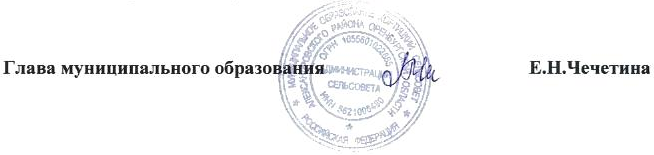 Разослано: в дело, бухгалтерии сельсовета, финансовый отдел, прокурору районаПриложение № 1к постановлению администрациимуниципального образованияХортицкий  сельсоветот 21.05.2021 № 12-ПМуниципальная программа«Развитие территории муниципального образования Хортицкий сельсовет на 2017-2024 годы»ПАСПОРТМуниципальной программы1.Характеристика проблемы.Хортицкого сельсовета входит в состав муниципального образования Александровский района Оренбургской области . Площадь поселения на 01.01.2021 г. – 36300  га.В состав   Хортицкого сельсовета входят 8 населенных пунктов:село Хортицасело Петровкасело Канцеровкасело Украинкасело Озеркасело Малая Добринкапоселок Шарпоселок Мирный Административным центром поселения является с. Хортица.Численность населения Хортицкого сельсовета  на 01.01.2021 – 1716 человек.На территории Хортицкого сельсовета осуществляют свою деятельность организации, учреждения, в том числе по отраслям:- МБОУ «Хортицкая СОШ»;- МБОУ «Петровская ООШ»;- МБДОУ «Хортицкий детский сад»- - МБДОУ «Петровский  детский сад»- Хортицкой  отделение почты России;- Петровское  отделение почты России;- Хортицкая врачебная амбулатория;- Фельдшерско- акушерский пункт с. Петровка;- Фельдшерско- акушерский пункт с. Озерка;- Фельдшерско- акушерский пункт с. Украинка;- Хортицкий  СДК;- Петровский СДК; - Хортицкая сельская библиотека- Магазин  «Надежда» ИП Кофанов В.А.;- Магазин «Восход» ИП Кофанов В.А.;- Магазин «Меркурий» И.П. Меликян А.В.;- Магазин «Центр» И.П. Райкова Ю.В..;- магазин «Амин», ИП Маммедов Н.Д.- магазин «Сабина» ИП Лутфуллина Г.Ф.- магазин «Дуэт» ИП Семенова Л.В.- КФХ ИП Ахмадуллин Ю.З., отрасль растениеводство, животноводство и переработка;- КФХ ИП Лукьянов О.А., отрасль растениеводство;- ИП Иванов С.М., отрасль растениеводство;- ИП Журмухамбетов Т.А., отрасль растениеводство и животноводство;- ИП Вардазарян А.С. отрасль растениеводство,  животноводство и переработка;- КФХ ИП Аллахвердиев В.И. отрасль животноводство;- КФХ ИП Дибаев В.Р. отрасль животноводство. На сегодняшней день, численность населения сельского поселения составляет 1716 человек, в том числе: детей дошкольного возраста 68 человек, школьников – 247 человек, населения трудоспособного возраста –409 человек. В результате их жизнедеятельности образуется немало отходов, требующих утилизации. Для поддержания здоровой экологической обстановки на территории сельского поселения необходимо проведения работ по ликвидации несанкционированных свалок по мере их образования.Одной из проблем сельского поселения является состояние автомобильных дорог, общая протяженность сети дорог фактически составляет км, в т.ч: асфальтобетонные – ., гравийные – .   Хорошее состояние дорожной сети - необходимое условие успешного развития экономики сельского поселения и улучшения условий жизни населения.Сельское поселение Хортицкий сельсовет характеризуется динамичным развитием объектов социально – бытовой сферы.В начале 2000-х годов объекты соцкульбыта, образования и здравоохранения переведены на природный газ.В настоящее время села    газифицированы на78%, все села имеют собственную водопроводную системуНа территории Хортицкого сельсовета функционирует  средняя общеобразовательная школа в селе Хортица, осуществляется подвоз школьным автобусом старшеклассников из села Петровка и школьников  села Канцеровка. В селе Петровка работает основная общеобразовательная школа. На территории Хортицкого сельсовета работают два детских сада в селе Петровка и Хортица. В селах Озерка, Украинка и Петровка работают ФАП, в селе Хортица врачебная амбулатория.  На территории Хортицкого сельсовета функционирую два сельских дома культуры и сельская библиотека в селе Хортица.Проводится активная работа по развитию малого предпринимательства на селе.На территории сельского поселения насчитывается 618 личных подсобных хозяйств, средний размер земельного участка 30 соток.Однако здесь нет крупных промышленных предприятий. Ведущей отраслью экономики сельского поселения является сельское хозяйство. На территории сельского поселения расположены - КФХ ИП Ахмадуллин Ю.З.,  КФХ ИП Лукьянов О.А.,  ИП Иванов С.М., ИП Журмухамбетов Т.А.,   ИП Вардазарян А.С., КФХ ИП Аллахвердиев В.И., КФХ ИП Дибаев В.Р.Краткий анализ свидетельствует о достаточном потенциале сельского поселения, наличии резервов экономического роста, однако, одновременно с этим выявляется наличие определенных социально-экономических проблем, сопутствующих нынешнему этапу развития.Несмотря на совершенствование материально- технической базы учреждений социальной сферы поселения основными проблемами остаются недостаточное количество денежных средств на вывоз бытового мусора с территории сельского поселения.Основной проблемой коммунального комплекса сельского поселения является высокая степень износа систем инженерной инфраструктуры (более 55%). Система водоснабжения требует модернизации и реконструкции сетей.Стратегически важно уделять особое внимание экологическим проблемам, чтобы обеспечить населению комфортные условия проживания.В целях эффективного решения названных проблем требуется реализация мероприятий муниципальной Программы «Устойчивое развитие территории муниципального образования Хортицкий сельсовет на 2017 – 2024 годы» (далее – Программа).Выполнению поставленных задач могут мешать риски, сложившиеся под воздействием негативных факторов и имеющихся в обществе социально – экономических проблем:- недостаточность финансирования из бюджетных источников.2. Приоритеты политики органов местного самоуправления муниципального образования Хортицкий сельсовет в сфере реализации муниципальной программыПриоритеты деятельности органов местного самоуправления в сфере создания условий для устойчивого развития Хортицкий сельского поселения сформированы на основе положений федеральных, региональных и муниципальных документов стратегического планирования, в том числе:- концепции долгосрочного социально-экономического развития Российской Федерации на период до 2020 года, утвержденной распоряжением Правительства Российской Федерации от 17 ноября 2008 года № 1662-р;- прогноз социально-экономического развития Оренбургской области на среднесрочный период.Для реализации данной программы необходимо обеспечить решение следующих задач:Совершенствование муниципальной службы, создание условий для эффективного использования средств бюджета Хортицкого сельсовета, обеспечение устойчивого развития дорожного хозяйства, и благоустройства.Сроки реализации Программы охватывают период 2017-2024 годов без выделения этапов.3. Перечень показателей (индикаторов) муниципальной программыПеречень целевых показателей (индикаторов) Программы приведен в приложении № 1 к настоящей Программе.4. Перечень основных мероприятий муниципальной программыПеречень подпрограмм и основных мероприятий муниципальной программы с указанием сроков реализации и ожидаемых результатов представлен в приложении № 2 к настоящей Программе5.Ресурсное обеспечение программыОбъемы финансирования программы ежегодно уточняются при формировании бюджета сельского поселения на очередной финансовый год и плановый период.Подробное распределение финансовых ресурсов по подпрограммам и основным мероприятиям представлено в приложении № 3 к настоящей Программе.6. Отнесение налоговых льгот к муниципальной программеВ соответствии со статьей 387 Налогового кодекса Российской Федерации, решением Совета депутатов «Об утверждении Положения «О Земельном налоге» Муниципального образования Хортицкий сельсовет Александровского района Оренбургской области  № 73 от 17.11.2017, статья 8 п. 8.3, на земельные участки, расположенные на территории муниципального образования бюджетные, казенные, автономные учреждения, образовательные организации финансируемые из областного и местного бюджетов освобождены от уплаты земельного налога, на территории Хортицкого сельсовета получателями данной льготы являются одно на общую сумму 1238,00 тысяч рублей:Органы местного самоуправления – 1238,0 руб., ежегодно.Получение льготы на земельный налог с юридических лиц позволяет администрации Хортицкого сельсовета высвободить предназначенные на уплату данного налога финансовые ресурсы и направить их на решение острых социальных вопросов, тем самым обеспечивая эффективную деятельность МО за счет снижение налоговых платежей.Ресурсное обеспечение реализации Программы за счет налоговых и неналоговых расходов представлено в приложении № 4 к настоящей Программе.Приложение 1муниципальной программе«Развитие территориимуниципального образования  Хортицкий сельсовет на 2017-2024 года»СВЕДЕНИЯО показателях (индикаторов) муниципальной программы «Развитие территории МО  Хортицкий сельсовет на 2017-2024годаПриложение 2к муниципальной программе «Развитие территориимуниципального образованияХортицкий  сельсовет на 2017-2024 года»Перечень основных мероприятий муниципальной программы «Развитиетерритории муниципального образования  Хортицкий сельсовет на 2017-2024 года»Приложение 3к муниципальной программе«Развитие территориимуниципального образования  Хортицкий сельсовет на 2017-2024 года»РЕСУРСНОЕ ОБЕСПЕЧЕНИЕреализации муниципальной программытаблица № 1Приложение 4к муниципальной программе «Развитие территориимуниципального образованияХортицкий  сельсовет на 2017-2024 года»Ресурсное обеспечениереализации муниципальной программы за счет налоговых и неналоговых расходовО внесении изменений в постановление главы МО от №39-П от 23.10.2017 «Об утверждении муниципальной программы «Развитие территории муниципального образования Хортицкий сельсовет Александровского района Оренбургской области     на 2017-2024 годы»Ответственный исполнитель программыАдминистрация муниципального образования Хортицкий сельсоветСоисполнители программыОтсутствуютУчастники программыОтсутствуютПодпрограммы программыОтсутствуютЦель программыКомплексное развитие территории МО Хортицкий  сельсовет, создание комфортных условий жизнедеятельности населенияСоздание условий для развития  эффективной экономики сельского поселения, обладающей долгосрочным потенциалом роста и последовательное повышение уровня и качества жизни населенияЗадачи программы1.Обеспечение эффективной деятельности органов местного самоуправления;2.Осуществление первичного воинского учета на территориях, где отсутствуют военные комиссариаты;3.Защита населения и территории от чрезвычайных ситуаций природного и техногенного характера, гражданская оборона, обеспечение пожарной безопасности, противодействие терроризму и экстремизму, профилактика правонарушений;4.Развитие дорожного хозяйства;5.Мероприятия, связанные с землепользованием, землеустройством и градорегулированием;6.Развитие жилищно-коммунального хозяйства;7.Благоустройство территории поселения;8.Межбюджетные трансферты передаваемые в бюджет муниципального района на основании заключенных соглашений на  выполнение  части полномочий поселений;9.Создание условий для организации досуга и обеспечения жителей поселения услугами организаций культуры;10.Осуществление переданных полномочий муниципального района;11.Обеспечение поступления доходов бюджета от сдачи в аренду муниципальной собственности;12. Создание условий для организации досуга и обеспечения жителей поселения услугами учреждений культуры1.Экономическое развитие и повышениеконкурентоспособности сельского поселения.2.Развитие сельскохозяйственного сектора.3.Создание благоприятного инвестиционного ипредпринимательского климата.4.Формирование благоприятного социальногоклимата для деятельности и здорового образажизни населения.5. Содействие занятости населения.6. Развитие и модернизация транспортной иобщественной инфраструктуры, развитие иреформирование ЖКХ.7.Создание условий для стабилизации иулучшения демографической ситуации.Целевые индикаторы и показатели программы1. Снижение количества пожаров по отношению к уровню прошлого года;2.Протяженность отремонтированных автомобильных дорог сельского поселения нарастающим итогом;3. Количество замененных ламп;4. Доля протяженности освещенных частей улиц, проездов в их общей протяженности;5. Доля поступивших доходов бюджета от сдачи в аренду муниципальной собственности;  6. Ремонт водопроводной сети;7. Количество высаженных молодых саженцев деревьев;8. Покос травы (сорняк);9. Количество ликвидированных несанкционированных свалок;10. Количество проведенных культурно-досуговых мероприятий;11. Количество зарегистрированных читателей библиотек;Сроки и этапы реализации программы2017-2024гг.Объемы бюджетных ассигнований программы55055,151 тыс. рублей, в том числев 2017 году  -  2177,6   тыс.руб.в 2018 году – 7604,885 тыс. рублей,в 2019 году – 8520,869 тыс. рублей,в 2020 году – 8885,951 тыс. рублей,в 2021 году – 8325,662тыс.руб.в 2022 году – 7177,478 тыс.руб.в 2023 году –   6181,353 тыс.руб.в 2024 году -    6181,353 тыс.руб.Ожидаемые результаты реализации программы1.повышение безопасности жизнедеятельности населения;2.повышение эффективности обеспечения безопасности дорожного движения в границах сельского поселения;3.повышения поступивших доходов бюджета от сдачи в аренду муниципальной собственности;4.повышение эффективности систем коммунальной инфраструктуры;5.повышение уровня внешнего благоустройства сельского поселения;6.повышение уровня культурного развития населения и эффективное использование культурного наследия поселения;№п/п№п/пНаименование показателя (индикатора)Наименование показателя (индикатора)Единица измеренияЕдиница измеренияЗначения показателейЗначения показателейЗначения показателейЗначения показателейЗначения показателейЗначения показателейЗначения показателейЗначения показателейЗначения показателейЗначения показателейЗначения показателейЗначения показателейЗначения показателейЗначения показателейЗначения показателейЗначения показателейЗначения показателейЗначения показателейЗначения показателейЗначения показателейЗначения показателей№п/п№п/пНаименование показателя (индикатора)Наименование показателя (индикатора)Единица измеренияЕдиница измерения2017 год2017 год2018 год2018 год2019 год2019 год2020 год2020 год2020 год2021 год2021 год2022 год2022 год2022 год2023 год2023 год2023 год2023 год2023 год2024 год2024 год2024 годМуниципальная программа«Развитие территории муниципального образования  Хортицкий  сельсовет на 2017-2024 годы»Муниципальная программа«Развитие территории муниципального образования  Хортицкий  сельсовет на 2017-2024 годы»Муниципальная программа«Развитие территории муниципального образования  Хортицкий  сельсовет на 2017-2024 годы»Муниципальная программа«Развитие территории муниципального образования  Хортицкий  сельсовет на 2017-2024 годы»Муниципальная программа«Развитие территории муниципального образования  Хортицкий  сельсовет на 2017-2024 годы»Муниципальная программа«Развитие территории муниципального образования  Хортицкий  сельсовет на 2017-2024 годы»Муниципальная программа«Развитие территории муниципального образования  Хортицкий  сельсовет на 2017-2024 годы»Муниципальная программа«Развитие территории муниципального образования  Хортицкий  сельсовет на 2017-2024 годы»Муниципальная программа«Развитие территории муниципального образования  Хортицкий  сельсовет на 2017-2024 годы»Муниципальная программа«Развитие территории муниципального образования  Хортицкий  сельсовет на 2017-2024 годы»Муниципальная программа«Развитие территории муниципального образования  Хортицкий  сельсовет на 2017-2024 годы»Муниципальная программа«Развитие территории муниципального образования  Хортицкий  сельсовет на 2017-2024 годы»Муниципальная программа«Развитие территории муниципального образования  Хортицкий  сельсовет на 2017-2024 годы»Муниципальная программа«Развитие территории муниципального образования  Хортицкий  сельсовет на 2017-2024 годы»Муниципальная программа«Развитие территории муниципального образования  Хортицкий  сельсовет на 2017-2024 годы»Муниципальная программа«Развитие территории муниципального образования  Хортицкий  сельсовет на 2017-2024 годы»Муниципальная программа«Развитие территории муниципального образования  Хортицкий  сельсовет на 2017-2024 годы»Муниципальная программа«Развитие территории муниципального образования  Хортицкий  сельсовет на 2017-2024 годы»Муниципальная программа«Развитие территории муниципального образования  Хортицкий  сельсовет на 2017-2024 годы»Муниципальная программа«Развитие территории муниципального образования  Хортицкий  сельсовет на 2017-2024 годы»Муниципальная программа«Развитие территории муниципального образования  Хортицкий  сельсовет на 2017-2024 годы»Муниципальная программа«Развитие территории муниципального образования  Хортицкий  сельсовет на 2017-2024 годы»Муниципальная программа«Развитие территории муниципального образования  Хортицкий  сельсовет на 2017-2024 годы»Муниципальная программа«Развитие территории муниципального образования  Хортицкий  сельсовет на 2017-2024 годы»Муниципальная программа«Развитие территории муниципального образования  Хортицкий  сельсовет на 2017-2024 годы»Муниципальная программа«Развитие территории муниципального образования  Хортицкий  сельсовет на 2017-2024 годы»Муниципальная программа«Развитие территории муниципального образования  Хортицкий  сельсовет на 2017-2024 годы»Основное мероприятие 1 "Руководство и управление в сфере установленных функций органов местного самоуправления"Основное мероприятие 1 "Руководство и управление в сфере установленных функций органов местного самоуправления"Основное мероприятие 1 "Руководство и управление в сфере установленных функций органов местного самоуправления"Основное мероприятие 1 "Руководство и управление в сфере установленных функций органов местного самоуправления"Основное мероприятие 1 "Руководство и управление в сфере установленных функций органов местного самоуправления"Основное мероприятие 1 "Руководство и управление в сфере установленных функций органов местного самоуправления"Основное мероприятие 1 "Руководство и управление в сфере установленных функций органов местного самоуправления"Основное мероприятие 1 "Руководство и управление в сфере установленных функций органов местного самоуправления"Основное мероприятие 1 "Руководство и управление в сфере установленных функций органов местного самоуправления"Основное мероприятие 1 "Руководство и управление в сфере установленных функций органов местного самоуправления"Основное мероприятие 1 "Руководство и управление в сфере установленных функций органов местного самоуправления"Основное мероприятие 1 "Руководство и управление в сфере установленных функций органов местного самоуправления"Основное мероприятие 1 "Руководство и управление в сфере установленных функций органов местного самоуправления"Основное мероприятие 1 "Руководство и управление в сфере установленных функций органов местного самоуправления"Основное мероприятие 1 "Руководство и управление в сфере установленных функций органов местного самоуправления"Основное мероприятие 1 "Руководство и управление в сфере установленных функций органов местного самоуправления"Основное мероприятие 1 "Руководство и управление в сфере установленных функций органов местного самоуправления"Основное мероприятие 1 "Руководство и управление в сфере установленных функций органов местного самоуправления"Основное мероприятие 1 "Руководство и управление в сфере установленных функций органов местного самоуправления"Основное мероприятие 1 "Руководство и управление в сфере установленных функций органов местного самоуправления"Основное мероприятие 1 "Руководство и управление в сфере установленных функций органов местного самоуправления"Основное мероприятие 1 "Руководство и управление в сфере установленных функций органов местного самоуправления"Основное мероприятие 1 "Руководство и управление в сфере установленных функций органов местного самоуправления"Основное мероприятие 1 "Руководство и управление в сфере установленных функций органов местного самоуправления"Основное мероприятие 1 "Руководство и управление в сфере установленных функций органов местного самоуправления"Основное мероприятие 1 "Руководство и управление в сфере установленных функций органов местного самоуправления"Основное мероприятие 1 "Руководство и управление в сфере установленных функций органов местного самоуправления"1.1.Количество принятых НПА Количество принятых НПА единицединицединицОсновное мероприятие 2 "Осуществление первичного воинского учета на территориях, где отсутствуют военные комиссариаты"Основное мероприятие 2 "Осуществление первичного воинского учета на территориях, где отсутствуют военные комиссариаты"Основное мероприятие 2 "Осуществление первичного воинского учета на территориях, где отсутствуют военные комиссариаты"Основное мероприятие 2 "Осуществление первичного воинского учета на территориях, где отсутствуют военные комиссариаты"Основное мероприятие 2 "Осуществление первичного воинского учета на территориях, где отсутствуют военные комиссариаты"Основное мероприятие 2 "Осуществление первичного воинского учета на территориях, где отсутствуют военные комиссариаты"Основное мероприятие 2 "Осуществление первичного воинского учета на территориях, где отсутствуют военные комиссариаты"Основное мероприятие 2 "Осуществление первичного воинского учета на территориях, где отсутствуют военные комиссариаты"Основное мероприятие 2 "Осуществление первичного воинского учета на территориях, где отсутствуют военные комиссариаты"Основное мероприятие 2 "Осуществление первичного воинского учета на территориях, где отсутствуют военные комиссариаты"Основное мероприятие 2 "Осуществление первичного воинского учета на территориях, где отсутствуют военные комиссариаты"Основное мероприятие 2 "Осуществление первичного воинского учета на территориях, где отсутствуют военные комиссариаты"Основное мероприятие 2 "Осуществление первичного воинского учета на территориях, где отсутствуют военные комиссариаты"Основное мероприятие 2 "Осуществление первичного воинского учета на территориях, где отсутствуют военные комиссариаты"Основное мероприятие 2 "Осуществление первичного воинского учета на территориях, где отсутствуют военные комиссариаты"Основное мероприятие 2 "Осуществление первичного воинского учета на территориях, где отсутствуют военные комиссариаты"Основное мероприятие 2 "Осуществление первичного воинского учета на территориях, где отсутствуют военные комиссариаты"Основное мероприятие 2 "Осуществление первичного воинского учета на территориях, где отсутствуют военные комиссариаты"Основное мероприятие 2 "Осуществление первичного воинского учета на территориях, где отсутствуют военные комиссариаты"Основное мероприятие 2 "Осуществление первичного воинского учета на территориях, где отсутствуют военные комиссариаты"Основное мероприятие 2 "Осуществление первичного воинского учета на территориях, где отсутствуют военные комиссариаты"Основное мероприятие 2 "Осуществление первичного воинского учета на территориях, где отсутствуют военные комиссариаты"Основное мероприятие 2 "Осуществление первичного воинского учета на территориях, где отсутствуют военные комиссариаты"Основное мероприятие 2 "Осуществление первичного воинского учета на территориях, где отсутствуют военные комиссариаты"Основное мероприятие 2 "Осуществление первичного воинского учета на территориях, где отсутствуют военные комиссариаты"Основное мероприятие 2 "Осуществление первичного воинского учета на территориях, где отсутствуют военные комиссариаты"Основное мероприятие 2 "Осуществление первичного воинского учета на территориях, где отсутствуют военные комиссариаты"2.1.Количество военнообязанных граждан, состоящих  на воинском учетеКоличество военнообязанных граждан, состоящих  на воинском учете%%%100100100100100100100100100100100100100100100100100100100100100Основное мероприятие 3 "Защита населения и территории от чрезвычайных ситуаций природного и техногенного характера, гражданская оборона, обеспечение пожарной безопасности, противодействие терроризму и экстремизму, профилактика правонарушений"Основное мероприятие 3 "Защита населения и территории от чрезвычайных ситуаций природного и техногенного характера, гражданская оборона, обеспечение пожарной безопасности, противодействие терроризму и экстремизму, профилактика правонарушений"Основное мероприятие 3 "Защита населения и территории от чрезвычайных ситуаций природного и техногенного характера, гражданская оборона, обеспечение пожарной безопасности, противодействие терроризму и экстремизму, профилактика правонарушений"Основное мероприятие 3 "Защита населения и территории от чрезвычайных ситуаций природного и техногенного характера, гражданская оборона, обеспечение пожарной безопасности, противодействие терроризму и экстремизму, профилактика правонарушений"Основное мероприятие 3 "Защита населения и территории от чрезвычайных ситуаций природного и техногенного характера, гражданская оборона, обеспечение пожарной безопасности, противодействие терроризму и экстремизму, профилактика правонарушений"Основное мероприятие 3 "Защита населения и территории от чрезвычайных ситуаций природного и техногенного характера, гражданская оборона, обеспечение пожарной безопасности, противодействие терроризму и экстремизму, профилактика правонарушений"Основное мероприятие 3 "Защита населения и территории от чрезвычайных ситуаций природного и техногенного характера, гражданская оборона, обеспечение пожарной безопасности, противодействие терроризму и экстремизму, профилактика правонарушений"Основное мероприятие 3 "Защита населения и территории от чрезвычайных ситуаций природного и техногенного характера, гражданская оборона, обеспечение пожарной безопасности, противодействие терроризму и экстремизму, профилактика правонарушений"Основное мероприятие 3 "Защита населения и территории от чрезвычайных ситуаций природного и техногенного характера, гражданская оборона, обеспечение пожарной безопасности, противодействие терроризму и экстремизму, профилактика правонарушений"Основное мероприятие 3 "Защита населения и территории от чрезвычайных ситуаций природного и техногенного характера, гражданская оборона, обеспечение пожарной безопасности, противодействие терроризму и экстремизму, профилактика правонарушений"Основное мероприятие 3 "Защита населения и территории от чрезвычайных ситуаций природного и техногенного характера, гражданская оборона, обеспечение пожарной безопасности, противодействие терроризму и экстремизму, профилактика правонарушений"Основное мероприятие 3 "Защита населения и территории от чрезвычайных ситуаций природного и техногенного характера, гражданская оборона, обеспечение пожарной безопасности, противодействие терроризму и экстремизму, профилактика правонарушений"Основное мероприятие 3 "Защита населения и территории от чрезвычайных ситуаций природного и техногенного характера, гражданская оборона, обеспечение пожарной безопасности, противодействие терроризму и экстремизму, профилактика правонарушений"Основное мероприятие 3 "Защита населения и территории от чрезвычайных ситуаций природного и техногенного характера, гражданская оборона, обеспечение пожарной безопасности, противодействие терроризму и экстремизму, профилактика правонарушений"Основное мероприятие 3 "Защита населения и территории от чрезвычайных ситуаций природного и техногенного характера, гражданская оборона, обеспечение пожарной безопасности, противодействие терроризму и экстремизму, профилактика правонарушений"Основное мероприятие 3 "Защита населения и территории от чрезвычайных ситуаций природного и техногенного характера, гражданская оборона, обеспечение пожарной безопасности, противодействие терроризму и экстремизму, профилактика правонарушений"Основное мероприятие 3 "Защита населения и территории от чрезвычайных ситуаций природного и техногенного характера, гражданская оборона, обеспечение пожарной безопасности, противодействие терроризму и экстремизму, профилактика правонарушений"Основное мероприятие 3 "Защита населения и территории от чрезвычайных ситуаций природного и техногенного характера, гражданская оборона, обеспечение пожарной безопасности, противодействие терроризму и экстремизму, профилактика правонарушений"Основное мероприятие 3 "Защита населения и территории от чрезвычайных ситуаций природного и техногенного характера, гражданская оборона, обеспечение пожарной безопасности, противодействие терроризму и экстремизму, профилактика правонарушений"Основное мероприятие 3 "Защита населения и территории от чрезвычайных ситуаций природного и техногенного характера, гражданская оборона, обеспечение пожарной безопасности, противодействие терроризму и экстремизму, профилактика правонарушений"Основное мероприятие 3 "Защита населения и территории от чрезвычайных ситуаций природного и техногенного характера, гражданская оборона, обеспечение пожарной безопасности, противодействие терроризму и экстремизму, профилактика правонарушений"Основное мероприятие 3 "Защита населения и территории от чрезвычайных ситуаций природного и техногенного характера, гражданская оборона, обеспечение пожарной безопасности, противодействие терроризму и экстремизму, профилактика правонарушений"Основное мероприятие 3 "Защита населения и территории от чрезвычайных ситуаций природного и техногенного характера, гражданская оборона, обеспечение пожарной безопасности, противодействие терроризму и экстремизму, профилактика правонарушений"Основное мероприятие 3 "Защита населения и территории от чрезвычайных ситуаций природного и техногенного характера, гражданская оборона, обеспечение пожарной безопасности, противодействие терроризму и экстремизму, профилактика правонарушений"Основное мероприятие 3 "Защита населения и территории от чрезвычайных ситуаций природного и техногенного характера, гражданская оборона, обеспечение пожарной безопасности, противодействие терроризму и экстремизму, профилактика правонарушений"Основное мероприятие 3 "Защита населения и территории от чрезвычайных ситуаций природного и техногенного характера, гражданская оборона, обеспечение пожарной безопасности, противодействие терроризму и экстремизму, профилактика правонарушений"Основное мероприятие 3 "Защита населения и территории от чрезвычайных ситуаций природного и техногенного характера, гражданская оборона, обеспечение пожарной безопасности, противодействие терроризму и экстремизму, профилактика правонарушений"3.1.Снижение количества пожаров по отношению к уровню прошлого годаСнижение количества пожаров по отношению к уровню прошлого года%%%1010101010101010101010101010101010101010103.2.Количество проведенных разъяснений гражданам по их безопасностиКоличество проведенных разъяснений гражданам по их безопасностиединицединицединиц3.3.Противопожарная опашка населенных пунктовПротивопожарная опашка населенных пунктовединицединицединиц888888888888888888888Основное мероприятие 4 "Развитие дорожного хозяйства"Основное мероприятие 4 "Развитие дорожного хозяйства"Основное мероприятие 4 "Развитие дорожного хозяйства"Основное мероприятие 4 "Развитие дорожного хозяйства"Основное мероприятие 4 "Развитие дорожного хозяйства"Основное мероприятие 4 "Развитие дорожного хозяйства"Основное мероприятие 4 "Развитие дорожного хозяйства"Основное мероприятие 4 "Развитие дорожного хозяйства"Основное мероприятие 4 "Развитие дорожного хозяйства"Основное мероприятие 4 "Развитие дорожного хозяйства"Основное мероприятие 4 "Развитие дорожного хозяйства"Основное мероприятие 4 "Развитие дорожного хозяйства"Основное мероприятие 4 "Развитие дорожного хозяйства"Основное мероприятие 4 "Развитие дорожного хозяйства"Основное мероприятие 4 "Развитие дорожного хозяйства"Основное мероприятие 4 "Развитие дорожного хозяйства"Основное мероприятие 4 "Развитие дорожного хозяйства"Основное мероприятие 4 "Развитие дорожного хозяйства"Основное мероприятие 4 "Развитие дорожного хозяйства"Основное мероприятие 4 "Развитие дорожного хозяйства"Основное мероприятие 4 "Развитие дорожного хозяйства"Основное мероприятие 4 "Развитие дорожного хозяйства"Основное мероприятие 4 "Развитие дорожного хозяйства"Основное мероприятие 4 "Развитие дорожного хозяйства"Основное мероприятие 4 "Развитие дорожного хозяйства"Основное мероприятие 4 "Развитие дорожного хозяйства"Основное мероприятие 4 "Развитие дорожного хозяйства"4.1.Протяженность отремонтированных автомобильных дорог сельского поселения в годПротяженность автомобильных дорог сельского поселения , соответствующих нормативным требованиямПротяженность отремонтированных автомобильных дорог сельского поселения в годПротяженность автомобильных дорог сельского поселения , соответствующих нормативным требованиямметрыметрыметры000000000000000000000Основное мероприятие 5 "Мероприятия, связанные с землепользованием, землеустройством и градорегулированием"Основное мероприятие 5 "Мероприятия, связанные с землепользованием, землеустройством и градорегулированием"Основное мероприятие 5 "Мероприятия, связанные с землепользованием, землеустройством и градорегулированием"Основное мероприятие 5 "Мероприятия, связанные с землепользованием, землеустройством и градорегулированием"Основное мероприятие 5 "Мероприятия, связанные с землепользованием, землеустройством и градорегулированием"Основное мероприятие 5 "Мероприятия, связанные с землепользованием, землеустройством и градорегулированием"Основное мероприятие 5 "Мероприятия, связанные с землепользованием, землеустройством и градорегулированием"Основное мероприятие 5 "Мероприятия, связанные с землепользованием, землеустройством и градорегулированием"Основное мероприятие 5 "Мероприятия, связанные с землепользованием, землеустройством и градорегулированием"Основное мероприятие 5 "Мероприятия, связанные с землепользованием, землеустройством и градорегулированием"Основное мероприятие 5 "Мероприятия, связанные с землепользованием, землеустройством и градорегулированием"Основное мероприятие 5 "Мероприятия, связанные с землепользованием, землеустройством и градорегулированием"Основное мероприятие 5 "Мероприятия, связанные с землепользованием, землеустройством и градорегулированием"Основное мероприятие 5 "Мероприятия, связанные с землепользованием, землеустройством и градорегулированием"Основное мероприятие 5 "Мероприятия, связанные с землепользованием, землеустройством и градорегулированием"Основное мероприятие 5 "Мероприятия, связанные с землепользованием, землеустройством и градорегулированием"Основное мероприятие 5 "Мероприятия, связанные с землепользованием, землеустройством и градорегулированием"Основное мероприятие 5 "Мероприятия, связанные с землепользованием, землеустройством и градорегулированием"Основное мероприятие 5 "Мероприятия, связанные с землепользованием, землеустройством и градорегулированием"Основное мероприятие 5 "Мероприятия, связанные с землепользованием, землеустройством и градорегулированием"Основное мероприятие 5 "Мероприятия, связанные с землепользованием, землеустройством и градорегулированием"Основное мероприятие 5 "Мероприятия, связанные с землепользованием, землеустройством и градорегулированием"Основное мероприятие 5 "Мероприятия, связанные с землепользованием, землеустройством и градорегулированием"Основное мероприятие 5 "Мероприятия, связанные с землепользованием, землеустройством и градорегулированием"Основное мероприятие 5 "Мероприятия, связанные с землепользованием, землеустройством и градорегулированием"Основное мероприятие 5 "Мероприятия, связанные с землепользованием, землеустройством и градорегулированием"Основное мероприятие 5 "Мероприятия, связанные с землепользованием, землеустройством и градорегулированием"5.1 Увеличение доли поступивших доходов бюджетов от сдачи в аренду муниципальной собственностиУвеличение доли поступивших доходов бюджетов от сдачи в аренду муниципальной собственности%%%000 0 0000000000000000000Основное мероприятие 6 "Развитие жилищно-коммунального хозяйства"Основное мероприятие 6 "Развитие жилищно-коммунального хозяйства"Основное мероприятие 6 "Развитие жилищно-коммунального хозяйства"Основное мероприятие 6 "Развитие жилищно-коммунального хозяйства"Основное мероприятие 6 "Развитие жилищно-коммунального хозяйства"Основное мероприятие 6 "Развитие жилищно-коммунального хозяйства"Основное мероприятие 6 "Развитие жилищно-коммунального хозяйства"Основное мероприятие 6 "Развитие жилищно-коммунального хозяйства"Основное мероприятие 6 "Развитие жилищно-коммунального хозяйства"Основное мероприятие 6 "Развитие жилищно-коммунального хозяйства"Основное мероприятие 6 "Развитие жилищно-коммунального хозяйства"Основное мероприятие 6 "Развитие жилищно-коммунального хозяйства"Основное мероприятие 6 "Развитие жилищно-коммунального хозяйства"Основное мероприятие 6 "Развитие жилищно-коммунального хозяйства"Основное мероприятие 6 "Развитие жилищно-коммунального хозяйства"Основное мероприятие 6 "Развитие жилищно-коммунального хозяйства"Основное мероприятие 6 "Развитие жилищно-коммунального хозяйства"Основное мероприятие 6 "Развитие жилищно-коммунального хозяйства"Основное мероприятие 6 "Развитие жилищно-коммунального хозяйства"Основное мероприятие 6 "Развитие жилищно-коммунального хозяйства"Основное мероприятие 6 "Развитие жилищно-коммунального хозяйства"Основное мероприятие 6 "Развитие жилищно-коммунального хозяйства"Основное мероприятие 6 "Развитие жилищно-коммунального хозяйства"Основное мероприятие 6 "Развитие жилищно-коммунального хозяйства"Основное мероприятие 6 "Развитие жилищно-коммунального хозяйства"Основное мероприятие 6 "Развитие жилищно-коммунального хозяйства"Основное мероприятие 6 "Развитие жилищно-коммунального хозяйства"6.1. Ремонт водопроводной  сетиРемонт водопроводной  сетипогон.мпогон.мпогон.м00000000000000000000000Основное мероприятие 7 "Благоустройство территории поселения"Основное мероприятие 7 "Благоустройство территории поселения"Основное мероприятие 7 "Благоустройство территории поселения"Основное мероприятие 7 "Благоустройство территории поселения"Основное мероприятие 7 "Благоустройство территории поселения"Основное мероприятие 7 "Благоустройство территории поселения"Основное мероприятие 7 "Благоустройство территории поселения"Основное мероприятие 7 "Благоустройство территории поселения"Основное мероприятие 7 "Благоустройство территории поселения"Основное мероприятие 7 "Благоустройство территории поселения"Основное мероприятие 7 "Благоустройство территории поселения"Основное мероприятие 7 "Благоустройство территории поселения"Основное мероприятие 7 "Благоустройство территории поселения"Основное мероприятие 7 "Благоустройство территории поселения"Основное мероприятие 7 "Благоустройство территории поселения"Основное мероприятие 7 "Благоустройство территории поселения"Основное мероприятие 7 "Благоустройство территории поселения"Основное мероприятие 7 "Благоустройство территории поселения"Основное мероприятие 7 "Благоустройство территории поселения"Основное мероприятие 7 "Благоустройство территории поселения"Основное мероприятие 7 "Благоустройство территории поселения"Основное мероприятие 7 "Благоустройство территории поселения"Основное мероприятие 7 "Благоустройство территории поселения"Основное мероприятие 7 "Благоустройство территории поселения"Основное мероприятие 7 "Благоустройство территории поселения"Основное мероприятие 7 "Благоустройство территории поселения"Основное мероприятие 7 "Благоустройство территории поселения"7.1.Количество ликвидированных несанкционированных свалокКоличество ликвидированных несанкционированных свалокпроцентовпроцентовпроцентов7.2.Количество замененных лампКоличество замененных лампединицединицединиц10101010101010101010101010101010101010101010107.3.Количество высаженных молодых саженцев деревьевКоличество высаженных молодых саженцев деревьевединицединицединиц48480000000000000000000007.4Количество приобретенных контейнеровКоличество приобретенных контейнеровединицединицединиц0000000323230300000000000007.5Количество установленных контейнерных площадокКоличество установленных контейнерных площадокединицединицединиц00000000088000000000000Основное мероприятие 8 "Межбюджетные трансферты передаваемые в бюджет муниципального района на основании заключенных соглашений на  выполнение  части полномочий поселений"Основное мероприятие 8 "Межбюджетные трансферты передаваемые в бюджет муниципального района на основании заключенных соглашений на  выполнение  части полномочий поселений"Основное мероприятие 8 "Межбюджетные трансферты передаваемые в бюджет муниципального района на основании заключенных соглашений на  выполнение  части полномочий поселений"Основное мероприятие 8 "Межбюджетные трансферты передаваемые в бюджет муниципального района на основании заключенных соглашений на  выполнение  части полномочий поселений"Основное мероприятие 8 "Межбюджетные трансферты передаваемые в бюджет муниципального района на основании заключенных соглашений на  выполнение  части полномочий поселений"Основное мероприятие 8 "Межбюджетные трансферты передаваемые в бюджет муниципального района на основании заключенных соглашений на  выполнение  части полномочий поселений"Основное мероприятие 8 "Межбюджетные трансферты передаваемые в бюджет муниципального района на основании заключенных соглашений на  выполнение  части полномочий поселений"Основное мероприятие 8 "Межбюджетные трансферты передаваемые в бюджет муниципального района на основании заключенных соглашений на  выполнение  части полномочий поселений"Основное мероприятие 8 "Межбюджетные трансферты передаваемые в бюджет муниципального района на основании заключенных соглашений на  выполнение  части полномочий поселений"Основное мероприятие 8 "Межбюджетные трансферты передаваемые в бюджет муниципального района на основании заключенных соглашений на  выполнение  части полномочий поселений"Основное мероприятие 8 "Межбюджетные трансферты передаваемые в бюджет муниципального района на основании заключенных соглашений на  выполнение  части полномочий поселений"Основное мероприятие 8 "Межбюджетные трансферты передаваемые в бюджет муниципального района на основании заключенных соглашений на  выполнение  части полномочий поселений"Основное мероприятие 8 "Межбюджетные трансферты передаваемые в бюджет муниципального района на основании заключенных соглашений на  выполнение  части полномочий поселений"Основное мероприятие 8 "Межбюджетные трансферты передаваемые в бюджет муниципального района на основании заключенных соглашений на  выполнение  части полномочий поселений"Основное мероприятие 8 "Межбюджетные трансферты передаваемые в бюджет муниципального района на основании заключенных соглашений на  выполнение  части полномочий поселений"Основное мероприятие 8 "Межбюджетные трансферты передаваемые в бюджет муниципального района на основании заключенных соглашений на  выполнение  части полномочий поселений"Основное мероприятие 8 "Межбюджетные трансферты передаваемые в бюджет муниципального района на основании заключенных соглашений на  выполнение  части полномочий поселений"Основное мероприятие 8 "Межбюджетные трансферты передаваемые в бюджет муниципального района на основании заключенных соглашений на  выполнение  части полномочий поселений"Основное мероприятие 8 "Межбюджетные трансферты передаваемые в бюджет муниципального района на основании заключенных соглашений на  выполнение  части полномочий поселений"Основное мероприятие 8 "Межбюджетные трансферты передаваемые в бюджет муниципального района на основании заключенных соглашений на  выполнение  части полномочий поселений"Основное мероприятие 8 "Межбюджетные трансферты передаваемые в бюджет муниципального района на основании заключенных соглашений на  выполнение  части полномочий поселений"Основное мероприятие 8 "Межбюджетные трансферты передаваемые в бюджет муниципального района на основании заключенных соглашений на  выполнение  части полномочий поселений"Основное мероприятие 8 "Межбюджетные трансферты передаваемые в бюджет муниципального района на основании заключенных соглашений на  выполнение  части полномочий поселений"Основное мероприятие 8 "Межбюджетные трансферты передаваемые в бюджет муниципального района на основании заключенных соглашений на  выполнение  части полномочий поселений"Основное мероприятие 8 "Межбюджетные трансферты передаваемые в бюджет муниципального района на основании заключенных соглашений на  выполнение  части полномочий поселений"Основное мероприятие 8 "Межбюджетные трансферты передаваемые в бюджет муниципального района на основании заключенных соглашений на  выполнение  части полномочий поселений"Основное мероприятие 8 "Межбюджетные трансферты передаваемые в бюджет муниципального района на основании заключенных соглашений на  выполнение  части полномочий поселений"8.1.Перечисление межбюджетных трансфертовПеречисление межбюджетных трансфертов%%%100100100100100100100100100100100100100100100100100100100100100Основное мероприятие 9 "Создание условий для организации досуга и обеспечения жителей поселения услугами организаций культуры"Основное мероприятие 9 "Создание условий для организации досуга и обеспечения жителей поселения услугами организаций культуры"Основное мероприятие 9 "Создание условий для организации досуга и обеспечения жителей поселения услугами организаций культуры"Основное мероприятие 9 "Создание условий для организации досуга и обеспечения жителей поселения услугами организаций культуры"Основное мероприятие 9 "Создание условий для организации досуга и обеспечения жителей поселения услугами организаций культуры"Основное мероприятие 9 "Создание условий для организации досуга и обеспечения жителей поселения услугами организаций культуры"Основное мероприятие 9 "Создание условий для организации досуга и обеспечения жителей поселения услугами организаций культуры"Основное мероприятие 9 "Создание условий для организации досуга и обеспечения жителей поселения услугами организаций культуры"Основное мероприятие 9 "Создание условий для организации досуга и обеспечения жителей поселения услугами организаций культуры"Основное мероприятие 9 "Создание условий для организации досуга и обеспечения жителей поселения услугами организаций культуры"Основное мероприятие 9 "Создание условий для организации досуга и обеспечения жителей поселения услугами организаций культуры"Основное мероприятие 9 "Создание условий для организации досуга и обеспечения жителей поселения услугами организаций культуры"Основное мероприятие 9 "Создание условий для организации досуга и обеспечения жителей поселения услугами организаций культуры"Основное мероприятие 9 "Создание условий для организации досуга и обеспечения жителей поселения услугами организаций культуры"Основное мероприятие 9 "Создание условий для организации досуга и обеспечения жителей поселения услугами организаций культуры"Основное мероприятие 9 "Создание условий для организации досуга и обеспечения жителей поселения услугами организаций культуры"Основное мероприятие 9 "Создание условий для организации досуга и обеспечения жителей поселения услугами организаций культуры"Основное мероприятие 9 "Создание условий для организации досуга и обеспечения жителей поселения услугами организаций культуры"Основное мероприятие 9 "Создание условий для организации досуга и обеспечения жителей поселения услугами организаций культуры"Основное мероприятие 9 "Создание условий для организации досуга и обеспечения жителей поселения услугами организаций культуры"Основное мероприятие 9 "Создание условий для организации досуга и обеспечения жителей поселения услугами организаций культуры"Основное мероприятие 9 "Создание условий для организации досуга и обеспечения жителей поселения услугами организаций культуры"Основное мероприятие 9 "Создание условий для организации досуга и обеспечения жителей поселения услугами организаций культуры"Основное мероприятие 9 "Создание условий для организации досуга и обеспечения жителей поселения услугами организаций культуры"Основное мероприятие 9 "Создание условий для организации досуга и обеспечения жителей поселения услугами организаций культуры"Основное мероприятие 9 "Создание условий для организации досуга и обеспечения жителей поселения услугами организаций культуры"Основное мероприятие 9 "Создание условий для организации досуга и обеспечения жителей поселения услугами организаций культуры"9.1.Количество проведенных культурно-досуговых мероприятийКоличество проведенных культурно-досуговых мероприятийединицединицединиц               0               0            0            0                0                0                0        0        0        0        0                 0                 0    0    0    0    0    0000Основное мероприятие 10 "Осуществление переданных полномочий муниципального района"Основное мероприятие 10 "Осуществление переданных полномочий муниципального района"Основное мероприятие 10 "Осуществление переданных полномочий муниципального района"Основное мероприятие 10 "Осуществление переданных полномочий муниципального района"Основное мероприятие 10 "Осуществление переданных полномочий муниципального района"Основное мероприятие 10 "Осуществление переданных полномочий муниципального района"Основное мероприятие 10 "Осуществление переданных полномочий муниципального района"Основное мероприятие 10 "Осуществление переданных полномочий муниципального района"Основное мероприятие 10 "Осуществление переданных полномочий муниципального района"Основное мероприятие 10 "Осуществление переданных полномочий муниципального района"Основное мероприятие 10 "Осуществление переданных полномочий муниципального района"Основное мероприятие 10 "Осуществление переданных полномочий муниципального района"Основное мероприятие 10 "Осуществление переданных полномочий муниципального района"Основное мероприятие 10 "Осуществление переданных полномочий муниципального района"Основное мероприятие 10 "Осуществление переданных полномочий муниципального района"Основное мероприятие 10 "Осуществление переданных полномочий муниципального района"Основное мероприятие 10 "Осуществление переданных полномочий муниципального района"Основное мероприятие 10 "Осуществление переданных полномочий муниципального района"Основное мероприятие 10 "Осуществление переданных полномочий муниципального района"Основное мероприятие 10 "Осуществление переданных полномочий муниципального района"Основное мероприятие 10 "Осуществление переданных полномочий муниципального района"Основное мероприятие 10 "Осуществление переданных полномочий муниципального района"Основное мероприятие 10 "Осуществление переданных полномочий муниципального района"Основное мероприятие 10 "Осуществление переданных полномочий муниципального района"Основное мероприятие 10 "Осуществление переданных полномочий муниципального района"Основное мероприятие 10 "Осуществление переданных полномочий муниципального района"Основное мероприятие 10 "Осуществление переданных полномочий муниципального района"10.1.Использование , полученных средств по целевому назначению, в соответствии с заклюсенным соглашениемИспользование , полученных средств по целевому назначению, в соответствии с заклюсенным соглашением%%%100100100100100100100100100100100100100100100100100100100100100№n|nНомер и наименование основного мероприятияОтветственныйисполнительСрокСрокОжидаемый непосредственный результат (краткое описание)Последствия нереализации основного мероприятияСвязь с показателями муниципальной программы (подпрограммы)№n|nНомер и наименование основного мероприятияОтветственныйисполнительначала реализацииокончание реализацииОжидаемый непосредственный результат (краткое описание)Последствия нереализации основного мероприятияСвязь с показателями муниципальной программы (подпрограммы)1.Основное мероприятие 1 "Руководство и управление в сфере установленных функций органов местного самоуправления"Администрация муниципального образования20172024Качественное выполнение функций органов местного самоуправленияКоличество принятых НПА2.Основное мероприятие 2 "Осуществление первичного воинского учета на территориях, где отсутствуют военные комиссариаты"Администрация муниципального образования20172024Полный достоверный учет военнообязанных граждан Недостоверный учет военнообязанных гражданКоличество военнообязанных граждан, состоящих  на воинском учете3.Основное мероприятие 3 "Защита населения и территории от чрезвычайных ситуаций природного и техногенного характера, гражданская оборона, обеспечение пожарной безопасности, противодействие терроризму и экстремизму, профилактика правонарушений"Администрация муниципального образования20172024Качественное обеспечение первичных мер пожарной безопасности, защита населения и территории от чрезвычайных ситуаций природного и техногенного характера, гражданская оборона, обеспечение пожарной безопасности, противодействие терроризму и экстремизму, профилактика правонарушенийУвеличение рисков возникновения пожаров, чрезвычайных ситуаций природного и техногенного характера, рост правонарушенийСнижение количества пожаров по отношению к уровню прошлого года, количество проведенных разъяснений гражданам по их безопасности, противопожарная опашка  населенных пунктов4.Основное мероприятие 4 "Развитие дорожного хозяйства"Администрация муниципального образования20172024Обеспечение сохранности автомобильных дорогУвеличение износа автомобильных дорогПротяженность отремонтированных автомобильных дорог сельского поселения за год5.Основное мероприятие 5 "Мероприятия, связанные с землепользованием, землеустройством и градорегулированием"Администрация муниципального образования20172024Пополнение доходной части бюджета муниципального образования сельского поселенияСнижения доходной части бюджета муниципального образования сельского поселенияУвеличение доли поступивших доходов бюджета от сдачи в аренду муниципальной собственности6.Основное мероприятие 6 "Развитие жилищно-коммунального хозяйства"Администрация муниципального образования20172024Повышение эффективности систем жилищно-коммунальной инфраструктурыПовышение износа систем жилищно-коммунальной инфраструктурыРемонт водопроводной  сети7.Основное мероприятие 7 "Благоустройство территории поселения"Администрация муниципального образования20172024Повышение уровня внешнего благоустройства сельского поселения; поддержание здоровой экологической обстановки на территории сельского поселенияСнижение безопасности дорожного движения, снижение качества жизнедеятельности населения.Доля протяженности освещенных частей улиц, проездов в их общей протяженности; количество замененных ламп; количество высаженных молодых саженцев деревьев; покос травы (сорняк)8.Основное мероприятие 8 "Межбюджетные трансферты передаваемые в бюджет муниципального района на основании заключенных соглашений на  выполнение  части полномочий поселений"Администрация муниципального образования20172024Качественное и своевременное выполнение переданных полномочийНесвоевременное перечисление денежных средствПеречисление межбюджетных трансфертов в полном объеме9.Основное мероприятие 9 "Создание условий для организации досуга и обеспечения жителей поселения услугами организаций культуры"Администрация муниципального образования20172024Сохранение и эффективное использование культурного наследия поселенияСнижение культурного развития населенияКоличество проведенных культурно-досуговых мероприятий10.Основное мероприятие 10 "Осуществление переданных полномочий муниципального района"Администрациямуниципального образования20172024Качественное и своевременное выполнение переданных полномочийНесвоевременное перечисление денежных средствИспользование , полученных средств по целевому назначению, в соответствии с заключенным соглашениемСтатус Статус НаименованиеГРБСКод бюджетной классификацииКод бюджетной классификацииКод бюджетной классификацииОбъем бюджетных ассигнованийОбъем бюджетных ассигнованийОбъем бюджетных ассигнованийОбъем бюджетных ассигнованийОбъем бюджетных ассигнованийОбъем бюджетных ассигнованийОбъем бюджетных ассигнованийОбъем бюджетных ассигнованийОбъем бюджетных ассигнованийОбъем бюджетных ассигнованийОбъем бюджетных ассигнований№Статус Статус НаименованиеГРБСГРБСРзПрЦСР201720182018201920192020202020212021202120222023202412234567899101011111212121314151Муниципальная программаМуниципальная программаМуниципальная программа "Развитие территории муниципального образования  на 2017-2024 годыМО Хортицкий сельсоветххх2177,67604,8857604,8858520,8698520,8698885,9518885,9518325,6628325,6628325,6627177,4786181,3536181,3531.1.Основное мероприятие 1 Основное мероприятие 1 "Руководство и управление в сфере установленных функций органов местного самоуправления"МО Хортицкий сельсовет620хх546,92299,512299,512768,27562768,27563258,633258,633180,7383180,7383180,7381710.7171703,2171703,2171.1.Основное мероприятие 1 Основное мероприятие 1 "Руководство и управление в сфере установленных функций органов местного самоуправления"МО Хортицкий сельсовет620010201 0 01 10010114,1418,2418,2574,942574,942655,0655,0654,2654,2654,2365365,0365,01.1.Основное мероприятие 1 Основное мероприятие 1 "Руководство и управление в сфере установленных функций органов местного самоуправления"МО Хортицкий сельсовет620010401 0 01 10020431,81879,3901879,3902191,23362191,23362420,5192420,5192521,6212521,6212521,6211340,81334,31334,31.1.Основное мероприятие 1 Основное мероприятие 1 "Руководство и управление в сфере установленных функций органов местного самоуправления"МО Хортицкий сельсовет620010401 0 01 908401,01,01,01,01,01,01,01,01,01,01,01,01,0620010401001914000,920,921,11,11,11,12,02,02,02,01,01,062001070101191150179,7179,7620011301001100201,3111,3111,9171,9171,9171,9171,9171,9171.2.Основное мероприятие 2 Основное мероприятие 2 "Осуществление первичного воинского учета на территориях, где отсутствуют военные комиссариаты"МО Хортицкий сельсовет620хх18,9882,6382,6389,9489,9499,68399,683101,96101,96101,96103,022107,11107,111.2.Основное мероприятие 2 Основное мероприятие 2 "Осуществление первичного воинского учета на территориях, где отсутствуют военные комиссариаты"МО Хортицкий сельсовет620020301 0 02 5118018,9882,6382,6389,9489,9499,68399,683101,96101,96101,96103,022107,11107,111.3.Основное мероприятие 3Основное мероприятие 3"Защита населения и территории от чрезвычайных ситуаций природного и техногенного характера, гражданская оборона, обеспечение пожарной безопасности, противодействие терроризму и экстремизму, профилактика правонарушений"МО Хортицкий сельсовет620хх78,5462,35462,35429,05429,05460,207460,207466,44466,44466,44245,75242,75242,751.3.Основное мероприятие 3Основное мероприятие 3"Защита населения и территории от чрезвычайных ситуаций природного и техногенного характера, гражданская оборона, обеспечение пожарной безопасности, противодействие терроризму и экстремизму, профилактика правонарушений"МО Хортицкий сельсовет620031001 0 03 9071075,5455,6455,6422,3422,3453,457453,457459,69459,69459,692392392391.3.Основное мероприятие 3Основное мероприятие 3"Защита населения и территории от чрезвычайных ситуаций природного и техногенного характера, гражданская оборона, обеспечение пожарной безопасности, противодействие терроризму и экстремизму, профилактика правонарушений"МО Хортицкий сельсовет620031401 0 03 908501,01,01,01,01,01,01,01,01,01,01,01,01,01.3.Основное мероприятие 3Основное мероприятие 3"Защита населения и территории от чрезвычайных ситуаций природного и техногенного характера, гражданская оборона, обеспечение пожарной безопасности, противодействие терроризму и экстремизму, профилактика правонарушений"МО Хортицкий сельсовет620031401 0 03 908602,02,02,02,02,02,02,02,02,02,02,01,01,01.3.Основное мероприятие 3Основное мероприятие 3"Защита населения и территории от чрезвычайных ситуаций природного и техногенного характера, гражданская оборона, обеспечение пожарной безопасности, противодействие терроризму и экстремизму, профилактика правонарушений"МО Хортицкий сельсовет 6200314 0100391390  3,75 3,75 3,75 3,75 3,75 3,75 3,75 3,75 3,75 3,751,751,751.4.Основное мероприятие 4Основное мероприятие 4"Развитие дорожного хозяйства"МО Хортицкий сельсовет620хх433,43892,271892,2711074,2641074,264960,646960,6461055,3961055,3961055,396946,332984,149984,1491.4.Основное мероприятие 4Основное мероприятие 4"Развитие дорожного хозяйства"МО Хортицкий сельсовет620040901 0 04 90730122,364444,383444,383670,104670,104473,646473,646568,396568,396568,396486,332524,149524,1491.4.Основное мероприятие 4Основное мероприятие 4"Развитие дорожного хозяйства"МО Хортицкий сельсовет620040901 0 04 90830311,066447,888447,888404,160404,160487,000487,000487,0487,0487,0460,0460,0460,01.4.Основное мероприятие 4Основное мероприятие 4"Развитие дорожного хозяйства"МО Хортицкий сельсовет620040901 0 04 909101.4.Основное мероприятие 4Основное мероприятие 4"Развитие дорожного хозяйства"МО Хортицкий сельсовет620040901 0 04 911401.4.Основное мероприятие 4Основное мероприятие 4"Развитие дорожного хозяйства"МО Хортицкий сельсовет620050301 0 04 908301.4.Основное мероприятие 4Основное мероприятие 4"Развитие дорожного хозяйства"МО Хортицкий сельсовет620040901 0 04 911601.5.Основное мероприятие 5Основное мероприятие 5"Мероприятия, связанные с землепользованием, землеустройством и градорегулированием"МО Хортицкий сельсовет620хх00000000000001.5.Основное мероприятие 5Основное мероприятие 5"Мероприятия, связанные с землепользованием, землеустройством и градорегулированием"МО Хортицкий сельсовет620041201 0 05 911401.5.Основное мероприятие 5Основное мероприятие 5"Мероприятия, связанные с землепользованием, землеустройством и градорегулированием"МО Хортицкий сельсовет620041201 0 05 911701.5.Основное мероприятие 5Основное мероприятие 5"Мероприятия, связанные с землепользованием, землеустройством и градорегулированием"МО Хортицкий сельсовет620041201 0 05 911801.5.Основное мероприятие 5Основное мероприятие 5"Мероприятия, связанные с землепользованием, землеустройством и градорегулированием"МО Хортицкий сельсовет620041201 0 05 911901.5.Основное мероприятие 5Основное мероприятие 5"Мероприятия, связанные с землепользованием, землеустройством и градорегулированием"МО Хортицкий сельсовет620041201 0 05 9121012381.6.Муниципальная программаМуниципальная программа"Развитие жилищно-коммунального хозяйства"МО Хортицкий сельсовет620хх000000000000012381.6.Муниципальная программаМуниципальная программа"Развитие жилищно-коммунального хозяйства"МО Хортицкий сельсовет620050201 0 06 9075012381.6.Муниципальная программаМуниципальная программа"Развитие жилищно-коммунального хозяйства"МО Хортицкий сельсовет620050201 0 06 9077012381.6.Муниципальная программаМуниципальная программа"Развитие жилищно-коммунального хозяйства"МО Хортицкий сельсовет620050201 0 06 909301.7.Основное мероприятие 7Основное мероприятие 7"Благоустройство территории поселения"МО Хортицкий сельсовет620хх431,886327,170327,170297,48297,48329,7329,7436,0436,0436,01085,5341,041,01.7.Основное мероприятие 7Основное мероприятие 7"Благоустройство территории поселения"МО Хортицкий сельсовет620050301 0 07 90780431,886 190,235 190,235 140,0 140,0 291,6 291,6422,0422,0422,052,044,044,01.7.Основное мероприятие 7Основное мероприятие 7"Благоустройство территории поселения"МО Хортицкий сельсовет620050301 0 07 9082014,014,014,014,014,014,014,014,01.7.Основное мероприятие 7Основное мероприятие 7"Благоустройство территории поселения"МО Хортицкий сельсовет620050301 0 07 91270 136,935 136,935 157,48 157,48 24,100 24,1000 0 0 0 00Обеспечение комплексного развития сельских территорийФедеральный и обл. бюджет620050301007 L5760713.7Местный бюджет620050301007 L576051.0Инициативные платежи, зачисляемые в бюджеты сельских поселений (средства, поступающие на обустройство площадок для твердых коммунальных отходов620050301007 L5760254,83Основное мероприятие 9Основное мероприятие 9Создание условий для организации досуга и обеспечения жителей поселения услугами организаций культурыМО Хортицкий сельсовет6200801010099094011,00511,00521,2311.8.Основное мероприятие 8Основное мероприятие 8"Межбюджетные трансферты передаваемые в бюджет муниципального района на основании заключенных соглашений на  выполнение  части полномочий поселений"МО Хортицкий сельсовет620хх3484,9493484,9493861,85983861,85983777,0843777,0843086,1273086,1273086,1273086,1273086,1273086,12721,2311.8.Основное мероприятие 8Основное мероприятие 8"Межбюджетные трансферты передаваемые в бюджет муниципального района на основании заключенных соглашений на  выполнение  части полномочий поселений"МО Хортицкий сельсовет620041201 0 08 600108,4918,4918,4918,49121,2311.8.Основное мероприятие 8Основное мероприятие 8"Межбюджетные трансферты передаваемые в бюджет муниципального района на основании заключенных соглашений на  выполнение  части полномочий поселений"МО Хортицкий сельсовет620041201 0 08 6002017,54421,23221,23221,23221,23225,30425,30426,42326,42326,42326,42326,42326,42321,2311.8.Основное мероприятие 8Основное мероприятие 8"Межбюджетные трансферты передаваемые в бюджет муниципального района на основании заключенных соглашений на  выполнение  части полномочий поселений"МО Хортицкий сельсовет62008010100860030569,246569,246342,875342,875428,774428,774428,774428,774428,774428,77421,2311.8.Основное мероприятие 8Основное мероприятие 8"Межбюджетные трансферты передаваемые в бюджет муниципального района на основании заключенных соглашений на  выполнение  части полномочий поселений"МО Хортицкий сельсовет620080101 0 08 60040590,2892793,0562793,0562675,0282675,0282837,9762837,9762342,1462342,1462342,1462342,1462342,1462342,14621,2311.8.Основное мероприятие 8Основное мероприятие 8"Межбюджетные трансферты передаваемые в бюджет муниципального района на основании заключенных соглашений на  выполнение  части полномочий поселений"МО Хортицкий сельсовет620080401 0 08  6006025,003100,0100,021,2311.8.Основное мероприятие 8Основное мероприятие 8"Межбюджетные трансферты передаваемые в бюджет муниципального района на основании заключенных соглашений на  выполнение  части полномочий поселений"МО Хортицкий сельсовет620100101 0 08  6007021,2311.8.Основное мероприятие 8Основное мероприятие 8"Межбюджетные трансферты передаваемые в бюджет муниципального района на основании заключенных соглашений на  выполнение  части полномочий поселений"МО Хортицкий сельсовет62001 0 08 600802,072,072,0752,0752,592,592,3452,3452,3452,3452,3452,34521,2311.8.Основное мероприятие 8Основное мероприятие 8"Межбюджетные трансферты передаваемые в бюджет муниципального района на основании заключенных соглашений на  выполнение  части полномочий поселений"МО Хортицкий сельсовет620010601 0 08 600902020202020222223,7223,7223,7223,7223,7223,7221,2311.8.Основное мероприятие 8Основное мероприятие 8"Межбюджетные трансферты передаваемые в бюджет муниципального района на основании заключенных соглашений на  выполнение  части полномочий поселений"МО Хортицкий сельсовет620080401 0 08  6010072,731511,484511,484536,359536,359515,560515,560229,845229,845229,845229,845229,845229,84521,2311.8.Основное мероприятие 8Основное мероприятие 8"Межбюджетные трансферты передаваемые в бюджет муниципального района на основании заключенных соглашений на  выполнение  части полномочий поселений"МО Хортицкий сельсовет620010401 0 08  6012021,2311.8.Основное мероприятие 8Основное мероприятие 8"Межбюджетные трансферты передаваемые в бюджет муниципального района на основании заключенных соглашений на  выполнение  части полномочий поселений"МО Хортицкий сельсовет620010401 0 08  6013021,2311.8.Основное мероприятие 8Основное мероприятие 8"Межбюджетные трансферты передаваемые в бюджет муниципального района на основании заключенных соглашений на  выполнение  части полномочий поселений"МО Хортицкий сельсовет620010401 0 08 601401,11,11,51,51,11,10,90,90,90,90,90,921,2311.8.Основное мероприятие 8Основное мероприятие 8"Межбюджетные трансферты передаваемые в бюджет муниципального района на основании заключенных соглашений на  выполнение  части полномочий поселений"МО Хортицкий сельсовет620010401 0 08 6015020,85220,85220,787820,787822,53822,53823,90523,90523,90523,90523,90523,90521,2311.8.Основное мероприятие 8Основное мероприятие 8"Межбюджетные трансферты передаваемые в бюджет муниципального района на основании заключенных соглашений на  выполнение  части полномочий поселений"МО Хортицкий сельсовет620010401 0 08 601606,6646,6647,1417,1417,1417,1418,0698,0698,0698,0698,0698,06921,2311.8.Основное мероприятие 8Основное мероприятие 8"Межбюджетные трансферты передаваемые в бюджет муниципального района на основании заключенных соглашений на  выполнение  части полномочий поселений"МО Хортицкий сельсовет620100301 0 08 R020021,2311.8.Основное мероприятие 8Основное мероприятие 8"Межбюджетные трансферты передаваемые в бюджет муниципального района на основании заключенных соглашений на  выполнение  части полномочий поселений"МО Хортицкий сельсовет620100301 0 08 L020021,2311.8.Основное мероприятие 8Основное мероприятие 8"Межбюджетные трансферты передаваемые в бюджет муниципального района на основании заключенных соглашений на  выполнение  части полномочий поселений"МО Хортицкий сельсовет62001 0 08 8081021,2311.8.Основное мероприятие 8Основное мероприятие 8"Межбюджетные трансферты передаваемые в бюджет муниципального района на основании заключенных соглашений на  выполнение  части полномочий поселений"МО Хортицкий сельсовет62001 0 08 S08101.9.Основное мероприятие 10Основное мероприятие 10"Осуществление переданных полномочий муниципального района"МО Хортицкий сельсовет620хх24454500000000001.9.Основное мероприятие 10Основное мероприятие 10"Осуществление переданных полномочий муниципального района"МО Хортицкий сельсовет620050301 0 10 60030244545000000002ххНепрограммные мероприятияМО Хортицкий сельсовет620хх19,2319,231010000000002ххНепрограммные мероприятияМО Хортицкий сельсовет77  200 593029,2309,230002ххНепрограммные мероприятияМО Хортицкий сельсовет62077 7 00 000002ххНепрограммные мероприятияМО Хортицкий сельсовет62077 7 00 00050 10 10 10 10 10 10 0 0 0 0002ххНепрограммные мероприятияМО Хортицкий сельсовет62077 7 00 907902ххНепрограммные мероприятияМО Хортицкий сельсовет62077 7 00 908002ххНепрограммные мероприятияМО Хортицкий сельсовет62077 7 00 908702ххНепрограммные мероприятияМО Хортицкий сельсовет62077 7 00 911502ххНепрограммные мероприятияМО Хортицкий сельсовет62077 7 00 91200№пп/пСтатусНаименование муниципальной программыОтраслевой (функциональный) орган местного самоуправления , ответственный за реализацию муниципальной политики по соответствующе   му направлению расходовНаименованиеНалогового расходаОценка расходовОценка расходовОценка расходовОценка расходовОценка расходовОценка расходов№пп/пСтатусНаименование муниципальной программыОтраслевой (функциональный) орган местного самоуправления , ответственный за реализацию муниципальной политики по соответствующе   му направлению расходовНаименованиеНалогового расходаочередной годпервыйгодплановогопериодавторой год планового периодатретий год планового периода1234567891.Муниципальнаяпрограмма«Развитие территориимуниципального образованияХортицкий  сельсовет на 2017-2024 года»АдминистрацияХортицкогос/сНалоговая льгота по освобождению от уплаты земельного налога в соответствии со статьей 387 НК РФ, решением Совета депутатов «Об утверждении Положения «О Земельном налоге».2019202020212022202320241.Муниципальнаяпрограмма«Развитие территориимуниципального образованияХортицкий  сельсовет на 2017-2024 года»АдминистрацияХортицкогос/сНалоговая льгота по освобождению от уплаты земельного налога в соответствии со статьей 387 НК РФ, решением Совета депутатов «Об утверждении Положения «О Земельном налоге».тыс. рубтыс. рубтыс. рубтыс. рубтыс. рубтыс. руб1.Муниципальнаяпрограмма«Развитие территориимуниципального образованияХортицкий  сельсовет на 2017-2024 года»АдминистрацияХортицкогос/сНалоговая льгота по освобождению от уплаты земельного налога в соответствии со статьей 387 НК РФ, решением Совета депутатов «Об утверждении Положения «О Земельном налоге».123812381238123812381238